Zusatzerklärung zur FÖJ-Vereinbarung bei minderjährigen Freiwilligen   im Bildungsjahr 2017/2018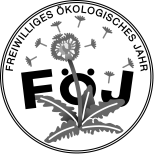 Zwischen der FÖJ-Zentralstelle in Westfalen-LippeLandschaftsverband Westfalen-LippeLandesjugendamt / FÖJ-Zentralstelle48133 MünsterE-Mail: foej@lwl.org dem/der Freiwilligenund der Einsatzstelle		vertreten durch 	wird folgende Erklärung zusätzlich zur FÖJ-Vereinbarung getroffen: Mir / uns ist bekannt, dass der Träger der Einsatzstelle und die in der FÖJ-Vereinbarung genannten Betreuungspersonen  eine Betreuung und ständige Aufsicht unseres minderjährigen Sohnes / unserer minderjährigen Tochter außerhalb der Arbeitszeit nicht gewährleisten können. Diese Regelung gilt auch an den Wochenenden, wenn er /sie sich in der gegebenenfalls zur Verfügung gestellten Unterkunft aufhält.  Eine Haftung der Einsatzstelle und der betreuenden Personen ist insoweit ausgeschlossen. Es hat eine Information zu dieser Sachlage stattgefunden. Der/ Die Freiwillige Die Einsatzstelle bzw. deren rechtliche VertretungDer Landschaftsverband Westfalen-Lippe als FÖJ-Zentralstelle